Name of Journal: World Journal of Clinical CasesManuscript NO: 89327Manuscript Type: SYSTEMATIC REVIEWSNasogastric tube syndrome: A Meta-summary of case reportsJuneja D et al. Nasogastric tube syndrome: A Meta-summaryDeven Juneja, Prashant Nasa, Gunjan Chanchalani, Ravi JainDeven Juneja, Department of Critical Care Medicine, Max Super Speciality Hospital, New Delhi 110017, IndiaPrashant Nasa, Department of Critical Care Medicine, NMC Specialty Hospital, Dubai 7832, United Arab EmiratesGunjan Chanchalani, Department of Critical Care Medicine, Karamshibhai Jethabhai Somaiya Hospital and Research Centre, Mumbai 400022, IndiaRavi Jain, Department of Critical Care Medicine, Mahatma Gandhi Medical College and Hospital, Jaipur 302022, Rajasthan, IndiaAuthor contributions: Juneja D and Nasa P conceptualized and designed the article; Juneja D, Nasa P, Chanchalani G, and Jain R performed acquisition of data, analysis and interpretation of data, and drafted the article; Chanchalani G and Jain R revised the article; All authors have read and approved the final manuscript.Corresponding author: Deven Juneja, DNB, MBBS, Director, Department of Critical Care Medicine, Max Super Speciality Hospital, 1 Press Enclave Road, Saket, New Delhi 110017, India. devenjuneja@gmail.comReceived: October 28, 2023Revised: December 7, 2023Accepted: December 18, 2023Published online: January 6, 2024AbstractBACKGROUNDSince its description in 1790 by Hunter, the nasogastric tube (NGT) is commonly used in any healthcare setting for alleviating gastrointestinal symptoms or enteral feeding. However, the risks associated with its placement are often underestimated. Upper airway obstruction with a NGT is an uncommon but potentially life-threatening complication. NGT syndrome is characterized by the presence of an NGT, throat pain and vocal cord (VC) paralysis, usually bilateral. It is potentially life–threatening, and early diagnosis is the key to the prevention of fatal upper airway obstruction. However, fewer cases may have been reported than might have occurred, primarily due to the clinicians' unawareness. The lack of specific signs and symptoms and the inability to prove temporal relation with NGT insertion has made diagnosing the syndrome quite challenging.AIMTo review and collate the data from the published case reports and case series to understand the possible risk factors, early warning signs and symptoms for timely detection to prevent the manifestation of the complete syndrome with life-threatening airway obstruction.METHODSWe conducted a systematic search for this meta-summary from the database of PubMed, EMBASE, Reference Citation Analysis (https://www.referencecitationanalysis.com/) and Google scholar, from all the past studies till August 2023. The search terms included major MESH terms "Nasogastric tube", "Intubation, Gastrointestinal", "Vocal Cord Paralysis", and “Syndrome”. All the case reports and case series were evaluated, and the data were extracted for patient demographics, clinical symptomatology, diagnostic and therapeutic interventions, clinical course and outcomes. A datasheet for evaluation was further prepared.RESULTSTwenty-seven cases, from five case series and 13 case reports, of NGT syndrome were retrieved from our search. There was male predominance (17, 62.96%), and age at presentation ranged from 28 to 86 years. Ten patients had diabetes mellitus (37.04%), and nine were hypertensive (33.33%). Only three (11.11%) patients were reported to be immunocompromised. The median time for developing symptoms after NGT insertion was 14.5 d (interquartile range 6.25-33.75 d). The most commonly reported reason for NGT insertion was acute stroke (10, 37.01%) and the most commonly reported symptoms were stridor or wheezing 17 (62.96%). In 77.78% of cases, bilateral VC were affected. The only treatment instituted in most patients (77.78%) was removing the NG tube. Most patients (62.96%) required tracheostomy for airway protection. But 8 of the 23 survivors recovered within five weeks and could be decannulated. Three patients were reported to have died.CONCLUSIONNGT syndrome is an uncommon clinical complication of a very common clinical procedure. However, an under-reporting is possible because of misdiagnosis or lack of awareness among clinicians. Patients in early stages and with mild symptoms may be missed. Further, high variability in the presentation timing after NGT insertion makes diagnosis challenging. Early diagnosis and prompt removal of NGT may suffice in most patients, but a significant proportion of patients presenting with respiratory compromise may require tracheostomy for airway protection.Key Words: Nasogastric tube; Nasogastric tube syndrome; Ryle’s tube; Sofferman syndrome; Vocal cord paralysis©The Author(s) 2024. Published by Baishideng Publishing Group Inc. All rights reserved.Citation: Juneja D, Nasa P, Chanchalani G, Jain R. Nasogastric tube syndrome: A Meta-summary of case reports. World J Clin Cases 2024; 12(1): 119-129URL: https://www.wjgnet.com/2307-8960/full/v12/i1/119.htmDOI: https://dx.doi.org/10.12998/wjcc.v12.i1.119Core Tip: Nasogastric tube (NGT) insertion is a commonly employed procedure in hospitalised patients. Although it is considered a minor and safe procedure, complications may occur due to its invasive nature. Immediate complications while NGT insertion may be easily recognised, but long-term complications may be missed and are rarely reported. Most of the complications are minor and can be rapidly detected, but rarely, life-threatening complications like NGT syndrome have also been reported. NGT syndrome has been described decades ago, but till now, very few adult cases have been reported in the literature. Timely recognition and a simple intervention of NGT removal may be life-saving, and most patients may show complete recovery. However, a significant proportion of these patients may require tracheostomy for airway protection until the vocal cord palsy recovers.INTRODUCTIONNasogastric tube (NGT) insertion is a common procedure for hospitalised patients. Although NGT insertion is considered a simple procedure, it may lead to complications because of its invasive nature. Elderly, critically ill and those with underlying comorbidities may be prone to develop these complications, but these are the patients who may also benefit the most from NGT insertion. The commonly reported complications of NGT include malposition, knotting or coiling of the tube, and local trauma or bleeding[1,2]. Most of these complications occur during NGT insertion and are generally mild and easily recognised. Severe complications like oesophageal rupture have also been reported. In patients with long-standing NGT tubes, ulceration or necrosis of nasal alar, epistaxis, congestion, rhinosinusitis, and acute otitis media have also been reported[2-4]. Other complications associated with NGT include impaired lower oesophageal sphincter function, leading to increased gastroesophageal reflux (GER) and aspiration pneumonitis[2]. However, certain long-term complications associated with NGT, like the NGT syndrome, may be challenging to recognise and rarely reported (Tables 1 and 2)[5-22].The NGT syndrome is a serious and potentially life-threatening complication of NGT insertion. Even though the first description of this syndrome was in a case series of 12 patients published by Iglauer and Molt[23] in 1939, the term NGT syndrome was coined by Sofferman et al[6] in 1990. They described NGT syndrome as the development of throat pain and abductor dysfunction of vocal cords (VC) secondary to the presence of the NGT. It is suspected to result from ulceration and necrosis of the posterior cricoid region, leading to VC abduction paralysis[6].The exact cause of NGT syndrome remains unknown. However, multiple mechanisms have been postulated, a combination of which may lead to the development of NGT syndrome. The first reason could be the dynamic and delicate larynx being constantly irritated by the semi-rigid NGT when the patient swallows or coughs. Secondly, the tonic contractile cricopharyngeus muscle continually presses the NGT against the posterior cricoid cartilage lamina, forming pressure ulcers. Thirdly, gravity pulls the larynx posteriorly in a supine patient, causing the NGT to be stuck between the rigid cricoid cartilage and the anterior cervical spine[5]. Finally, another proposed mechanism is the ischemia secondary to the compression of blood vessels supplying the posterior cricoarytenoid muscle by the NGT[11]. All these may lead to NGT causing persistent pressure, trauma and irritation on the posterior cricoid lamina, leading to ischemic necrosis, ulceration, and infection. This infection and necrosis of the posterior cricoid cartilage affect the function of the posterior cricoarytenoid muscles, which in turn affects the capacity of the larynx to abduct the VC, leading to respiratory compromise[5,11].Diagnosis of NGT syndrome may be missed because of lack of awareness, non-specific symptomatology and delayed presentation after NGT insertion. Hence, only a few cases have been reported in the literature. Through this meta-summary, we intend to review and collate the available case reports and series data to understand the possible risk factors, signs and symptoms, and the clinical course of patients with NGT syndrome.MATERIALS AND METHODSWe conducted a systematic search for this meta-summary from the databases of PubMed, EMBASE, Reference Citation Analysis (https://www.referencecitationanalysis.com/) and Google scholar, from all the past studies till August 2023. The search terms included major MESH terms "Nasogastric tube", "Intubation, Gastrointestinal", "Vocal Cord Paralysis", and Syndrome. Further, it was filtered for the case reports published in the English language and on adult (> 18 years) humans. We manually screened all the search results and included the relevant literature for NGT syndrome. Duplicate articles from different search databases were excluded manually (Figure 1).All the case reports and case series were evaluated, and the data were extracted for patient demographics, clinical symptomatology, diagnostic and therapeutic interventions, clinical course and outcomes. A datasheet for evaluation was further prepared.Data analysisWe prepared and evaluated the datasheet with the help of Excel and Microsoft Office 2019. Categorical variables were presented as frequency and percentage. Mean (SD) or median [interquartile range (IQR)] was used for continuous variables as appropriate. We applied a non-parametric correlational statistical test to test the non-parametric statistical hypothesis, as found appropriate. A P-value of < 0.05 was deemed significant. Unless otherwise indicated, all the statistical analyses were done using SPSS (version 25.0, IBM SPSS Inc., Chicago, IL, United States). Tabulation and final documentation were done using MS Office software (MS Office 2019, Microsoft Corp, WA, United States).RESULTSTwenty-seven cases, from five case series and 13 case reports, of NGT syndrome were retrieved from our search, and published in literature till August 2023[6-22]. There was male predominance (17, 62.96%), and maximum number of cases were reported from the United States (10, 37.04%) and Japan (7, 25.93%). The age at presentation ranged from 28 to 86 years, with 22 (81.48%) aged 60 years or above. The median reported age was 73 years (IQR 61.5-77.0). Ten patients had diabetes mellitus (37.04%), and nine were hypertensive (33.33%). Other commonly reported comorbidities included chronic kidney disease (2, 7.4%), parkinsonism (2, 7.4%) and coronary artery disease (1, 3.7%). Only three (11.11%) patients were reported to be immunocompromised. The median time for developing symptoms after NGT insertion was 14.5 d (IQR 6.25-33.75 d).The most commonly reported reason for NGT insertion was acute stroke (10, 37.01%), followed by peri-operative insertion (7, 25.93%) and altered mental status (3, 11.11%). The most commonly reported symptoms were stridor or wheezing 17 (62.96%), throat pain (7, 25.9%) and breathlessness (4, 14.8%). In 21, 77.78% of cases, bilateral VC were affected but in 3 patients (11.1%), only unilateral involvement was reported.The only treatment instituted in most patients (21, 77.78%) was removing the NGT. However, few patients were also treated with systemic (7, 25.9%) or inhaled (4, 14.8%) steroids. Most patients (17, 62.96%) required tracheostomy for airway protection. But 8 of the 23 survivors recovered within five weeks and could be decannulated. Three patients (11.11%) were reported to have died (Table 3).DISCUSSIONThe present review included data from 27 reported cases with a diagnosis of NGT syndrome, published in last five decades. More than 80% of patients were aged 60 years and above and 37.04% were reported to be diabetics. There was a considerable heterogeneity in the timing of onset of symptoms from NGT insertion (ranging 2 d to 2 years). In most of the patients, the only intervention required was NGT removal. Even though 62.96% required tracheostomy for airway protection, most of them showed complete recovery, with 8 of 23 survivors getting tracheostomy decannulation within five weeks.NGT syndrome is a rare but potentially life-threatening complication of NGT insertion. It may be stipulated that the incidence of NGT syndrome may be much higher than reported and the diagnosis is largely missed, as many patients may have minor symptoms or are misdiagnosed. Further, many patients requiring NGT are too sick to report any symptoms and hence, the diagnosis largely depends on the suspicion of treating physicians. Wolff and Kessler[24], evaluated larynges of 149 patients by performing a post-mortem, who have had NGT in situ for more than 48 h and reported that 35% had post-cricoid ulcers present[24]. This may suggest, in critically ill patients requiring NGT for more than 48 h, the incidence may be much higher, warranting a high index of suspicion in such patients.The non-specific symptoms related to NGT syndrome are frequently missed or attributed to other common diseases like asthma or infection. Throat pain has been described as an important and early presenting complaint and is a component of the classical triad defined by Sofferman et al[6] However, critically ill patients or those with altered mental status may not be able to complain of pain and hence the diagnosis may be missed or delayed. In our review, throat pain was reported in only 7, 25.93% of patients, and stridor was the most commonly reported symptom, present in almost 17, 62.96% of patients. As most of these patients had neurological dysfunction or were critically ill, throat pain might not have been reported. Hence, the presence of stridor or wheeze in a patient with NGT should alert the treating physician towards the possibility of NGT syndrome. Symptoms like breathlessness, desaturation or respiratory distress develop late and are suggestive of advanced disease requiring prompt medical intervention. If early signs are missed, patients with NGT syndrome may present with life-threatening respiratory distress, which may require emergency tracheostomy to maintain the airway.The presence of comorbidities may also affect the incidence of NGT syndrome. Diabetes Mellitus has been reported to increase the risk of developing NGT syndrome, which was also reported to be present in 10, 37.04% of cases in our review[6]. The other reported risk factors include the presence of GER leading to an acidic environment in the post-cricoid region and the presence of NGT at the level of the lower oesophageal sphincter which may reduce its function[25].Classically NGT syndrome has been described to affect both the VC[6]. However, as the awareness regarding this syndrome increased over the years, multiple unilateral varieties of NGT syndrome have been described[8,9,22]. Three patients (11.11%) in our review had only unilateral VC involvement.Symptoms of NGT syndrome have been shown to develop even two days after NGT insertion[2] but may be delayed up to two years[11]. This heterogeneity in presentation and lack of predictability makes the diagnosis more challenging.Diagnosis of NGT syndrome requires direct visualisation of the VC and the post-cricoid area. Culture or biopsy may not be required for the diagnosis but may be helpful in ruling out any secondary infection and instituting appropriate antibiotics. As the diagnosis requires an invasive procedure, patients with minor symptoms like sore throat and hoarseness of voice may not warrant such a procedure and hence may be missed.The only treatment instituted in most of the patients (73.9%) was the removal of the NGT. Oral ingestion of food should be avoided as it may lead to aspiration due to VC palsy. Re-insertion of a softer NGT of a smaller size has also been shown to prevent the development of NGT syndrome[17]. Although NGT syndrome has been reported even with smaller size tubes, the effect of size remains unknown because most of the case reports on NGT syndrome did not mention the size of NGT used[22]. Although it seems prudent that the use of a smaller and softer NGT, if the patient’s condition allows, may prevent the development of NGT syndrome.Even though inhaled or intravenous steroids were used in some patients, its role remains debatable. However, it may be instrumental in reducing inflammation and may provide early symptomatic relief in patients with severe symptoms. But, the risk of secondary infections must be kept in mind while prescribing corticosteroids in critically ill patients. Hence, corticosteroids if used, should be for short duration and considering risk-benefit in patients with severe airway obstruction.Complications of NGT syndrome include acute respiratory failure and the formation of retro-cricoid abscesses. Airway compromise secondary to VC palsy may necessitate tracheostomy for maintaining the airway. The presence of an endotracheal tube may prevent VC healing. Hence, tracheostomy may be preferred in such patients. The tracheostomy tube should be removed only after the resolution of VC palsy, which, in most of these cases, occur between few weeks to months. In our review, even though most of the patients required tracheostomy, they could be successfully decannulated over the next few weeks.There are several strengths to our analysis. We have included all the published cases on NGT syndrome till date. As we selected only adult cases, the data collected is more homogenous and applicable to adult healthcare. This being a meta-summary of case series and case reports, it has some inherent limitations. The data was collected from case series and case reports, and thus, there was no control arm, studies were heterogeneous, and prone to high risk of bias and missing data. This may affect the generalisability of the results. The present study is a meta-summary of published case reports and series, and there are significant deficits of data in these papers, and data regarding any dysphagia assessment, probe usage, or assistance provided by rehabilitation teams was not present and scarcely reported. Hence, this could not be commented on in our study. However, as these are very important aspects of understanding the natural history and course of NGT syndrome, we also recommend including these data in future research or report papers.CONCLUSIONNGT syndrome is an uncommon clinical complication of a very common clinical procedure. However, an underreporting is possible because of misdiagnosis, or lack of awareness among clinicians. Patients in early stages and with mild symptoms may be missed. Further, high variability in the timing of presentation after NGT insertion makes diagnosis challenging. Hence, a high index of suspicion is warranted to make a diagnosis. Early diagnosis and prompt removal of NGT may suffice in most patients, but a significant proportion of patients presenting with respiratory compromise may require tracheostomy for airway protection. The long-term outcomes remain favourable with complete resolution of symptoms in most of the cases.ARTICLE HIGHLIGHTSResearch backgroundThe risks associated with nasogastric tube (NGT) placement are often underestimated. Upper airway obstruction with a NGT is an uncommon but potentially life-threatening complication.Research motivationNGT syndrome is potentially life–threatening, and early diagnosis is the key to prevention of fatal upper airway obstruction. Lack of specific signs and symptoms and inability to prove temporal relation with NGT insertion, has made diagnosing the syndrome quite challenging.Research objectivesTo review and collate the data from the published case reports and case series, to understand the possible risk factors, early warning signs and symptoms for timely detection to prevent the manifestation of the complete syndrome with life-threatening airway obstruction.Research methodsWe conducted a systematic search, from the database of PubMed from all the past studies till August 2023. The search terms included major MESH terms "Nasogastric tube", "Intubation, Gastrointestinal", "Vocal Cord Paralysis", and “Syndrome”. Further, it was filtered for the case reports published in the English language and on adult (> 18 years) humans.Research resultsTwenty-seven cases, from five case series and 13 case reports, of NGT syndrome were retrieved. There was male predominance (62.96%), and the age at presentation ranged from 28 to 86 years. The median time taken for developing symptoms after NGT insertion was 14.5 d (interquartile range 6.25-33.75 d). The most commonly reported reason for NGT insertion was acute stroke (37.01%), and the most commonly reported symptoms were stridor or wheezing (62.96%). The only treatment instituted in most of patients (77.78%) was removing the NGT. The majority (62.96%) of patients required tracheostomy for airway protection, but only three deaths were reported.Research conclusionsNGT syndrome is an uncommon clinical complication of a very common clinical procedure. Early diagnosis and prompt removal of NGT may suffice in most patients, but a significant proportion of patients presenting with respiratory compromise may require tracheostomy for airway protection.Research perspectivesA high index of suspicion is required for diagnosis of NGT syndrome. Further studies may aid in identifying the risk factors and help in early diagnosis.REFERENCES1 Agarwala S, Dave S, Gupta AK, Mitra DK. Duodeno-renal fistula due to a nasogastric tube in a neonate. Pediatr Surg Int 1998; 14: 102-103 [PMID: 9880713 DOI: 10.1007/s003830050451]2 Newton M, Burnham WR, Kamm MA. Morbidity, mortality, and risk factors for esophagitis in hospital inpatients. J Clin Gastroenterol 2000; 30: 264-269 [PMID: 10777185 DOI: 10.1097/00004836-200004000-00012]3 Lai PB, Pang PC, Chan SK, Lau WY. Necrosis of the nasal ala after improper taping of a nasogastric tube. Int J Clin Pract 2001; 55: 145 [PMID: 11321856 DOI: 10.1111/j.1742-1241.2001.tb10997.x]4 Stein M, Caplan ES. Nosocomial sinusitis: a unique subset of sinusitis. Curr Opin Infect Dis 2005; 18: 147-150 [PMID: 15735419 DOI: 10.1097/01.qco.0000160904.56566.4a]5 Sofferman RA, Hubbell RN. Laryngeal complications of nasogastric tubes. Ann Otol Rhinol Laryngol 1981; 90: 465-468 [PMID: 7305201 DOI: 10.1177/000348948109000510]6 Sofferman RA, Haisch CE, Kirchner JA, Hardin NJ. The nasogastric tube syndrome. Laryngoscope 1990; 100: 962-968 [PMID: 2395406 DOI: 10.1288/00005537-199009000-00010]7 Apostolakis LW, Funk GF, Urdaneta LF, McCulloch TM, Jeyapalan MM. The nasogastric tube syndrome: two case reports and review of the literature. Head Neck 2001; 23: 59-63 [PMID: 11190859 DOI: 10.1002/1097-0347(200101)23:1<59::AID-HED9>3.0.CO;2-A]8 To EW, Tsang WM, Pang PC, Cheng JH, Lai EC. Nasogastric-tube-induced unilateral vocal cord palsy. Anaesthesia 2001; 56: 695-696 [PMID: 11437789 DOI: 10.1046/j.1365-2044.2001.02137-8.x]9 Nehru VI, Al Shammari HJ, Jaffer AM. Nasogastric tube syndrome: the unilateral variant. Med Princ Pract 2003; 12: 44-46 [PMID: 12566968 DOI: 10.1159/000068162]10 Sanaka M, Kishida S, Yoritaka A, Sasamura Y, Yamamoto T, Kuyama Y. Acute upper airway obstruction induced by an indwelling long intestinal tube: attention to the nasogastric tube syndrome. J Clin Gastroenterol 2004; 38: 913 [PMID: 15492616 DOI: 10.1097/00004836-200411000-00020]11 Isozaki E, Tobisawa S, Naito R, Mizutani T, Hayashi H. A variant form of nasogastric tube syndrome. Intern Med 2005; 44: 1286-1290 [PMID: 16415551 DOI: 10.2169/internalmedicine.44.1286]12 Marcus EL, Caine Y, Hamdan K, Gross M. Nasogastric tube syndrome: a life-threatening laryngeal obstruction in a 72-year-old patient. Age Ageing 2006; 35: 538-539 [PMID: 16754698 DOI: 10.1093/ageing/afl042]13 Vielva del Campo B, Moráis Pérez D, Saldaña Garrido D. Nasogastric tube syndrome: a case report. Acta Otorrinolaringol Esp 2010; 61: 85-86 [PMID: 20061208 DOI: 10.1016/j.otorri.2009.03.006]14 Kim T, Kim SM, Sohn SB, Lee YH, Lim SY, Sim JK. Nasogastric Tube Syndrome: Why Is It Important in the Intensive Care Unit? Acute Crit Care 2015; 30: 231-233 [DOI: 10.4266/kjccm.2015.30.3.231]15 Sano N, Yamamoto M, Nagai K, Yamada K, Ohkohchi N. Nasogastric tube syndrome induced by an indwelling long intestinal tube. World J Gastroenterol 2016; 22: 4057-4061 [PMID: 27099450 DOI: 10.3748/wjg.v22.i15.4057]16 Perera HMM. NG tube syndrome: a case report of a rare complication of NG tube. Ceylon Med J 2018; 63: 192-193 [PMID: 30669705 DOI: 10.4038/cmj.v63i4.8773]17 Kanbayashi T, Tanaka S, Uchida Y, Hatanaka Y, Sonoo M. Nasogastric Tube Syndrome: The Size and Type of the Nasogastric Tube May Contribute to the Development of Nasogastric Tube Syndrome. Intern Med 2021; 60: 1977-1979 [PMID: 33518566 DOI: 10.2169/internalmedicine.6258-20]18 Yildiz E, Öner Ö, Koçak Ö, Yildirim N. A case report: probably concurrent nasogastric tube syndrome and cerebrovascular disease in a postoperative patient. BSJ Health Sci 2021; 4: 153-155 [DOI: 10.19127/bshealthscience.803290]19 Taira K, Koyama S, Morisaki T, Fukuhara T, Donishi R, Fujiwara K. Nasogastric Tube Syndrome: A Severe Complication of Nasointestinal Ileus Tube. Case Rep Gastroenterol 2022; 17: 191-196 [PMID: 37261032 DOI: 10.1159/000526715]20 Cui W, Xiang J, Deng X, Qin Z. Difficult tracheostomy decannulation related to nasogastric tube syndrome: A case report. Int J Surg Case Rep 2023; 110: 108734 [PMID: 37660494 DOI: 10.1016/j.ijscr.2023.108734]21 Nihira T, Fukaguchi K, Taguchi A, Fukui H, Sekine I, Yamamoto D, Moriya H, Yamagami H. Bilateral vocal cord palsy induced by long-term use of small-bore nasogastric tube. Acute Med Surg 2023; 10: e872 [PMID: 37469376 DOI: 10.1002/ams2.872]22 Paul T, Shdid RKA, Khan SHU. Unilateral Variant of NGT Syndrome: An Uncommon Complication of a Very Common Intervention. Gerontol Geriatr Med 2023; 9: 23337214231172626 [PMID: 37152208 DOI: 10.1177/23337214231172626]23 Iglauer S, Molt WF. LXXI Severe Injury to the Larynx Resulting from the Indwelling Duodenal Tube (Case Reports). Ann Otol Rhinol Laryngol 1939; 48: 886–904 [DOI: 10.1177/000348943904800402]24 Wolff AP, Kessler S. Iatrogenic injury to the hypopharynx and cervical esophagus: an autopsy study. Ann Otol Rhinol Laryngol 1973; 82: 778-783 [PMID: 4761038 DOI: 10.1177/000348947308200605]25 Dotson RG, Robinson RG, Pingleton SK. Gastroesophageal reflux with nasogastric tubes. Effect of nasogastric tube size. Am J Respir Crit Care Med 1994; 149: 1659-1662 [PMID: 8004326 DOI: 10.1164/ajrccm.149.6.8004326]FootnotesConflict-of-interest statement: All the authors report no relevant conflicts of interest for this article.PRISMA 2009 Checklist statement: The authors have read the PRISMA 2009 Checklist, and the manuscript was prepared and revised according to the PRISMA 2009 Checklist.Open-Access: This article is an open-access article that was selected by an in-house editor and fully peer-reviewed by external reviewers. It is distributed in accordance with the Creative Commons Attribution NonCommercial (CC BY-NC 4.0) license, which permits others to distribute, remix, adapt, build upon this work non-commercially, and license their derivative works on different terms, provided the original work is properly cited and the use is non-commercial. See: https://creativecommons.org/Licenses/by-nc/4.0/Provenance and peer review: Invited article; Externally peer reviewed.Peer-review model: Single blindPeer-review started: October 28, 2023First decision: December 5, 2023Article in press: December 18, 2023Specialty type: Medicine, research and experimentalCountry/Territory of origin: IndiaPeer-review report’s scientific quality classificationGrade A (Excellent): 0Grade B (Very good): 0Grade C (Good): CGrade D (Fair): 0Grade E (Poor): 0P-Reviewer: Arakawa-Sugueno L, Brazil S-Editor: Li L L-Editor: A P-Editor: Li LFigure Legends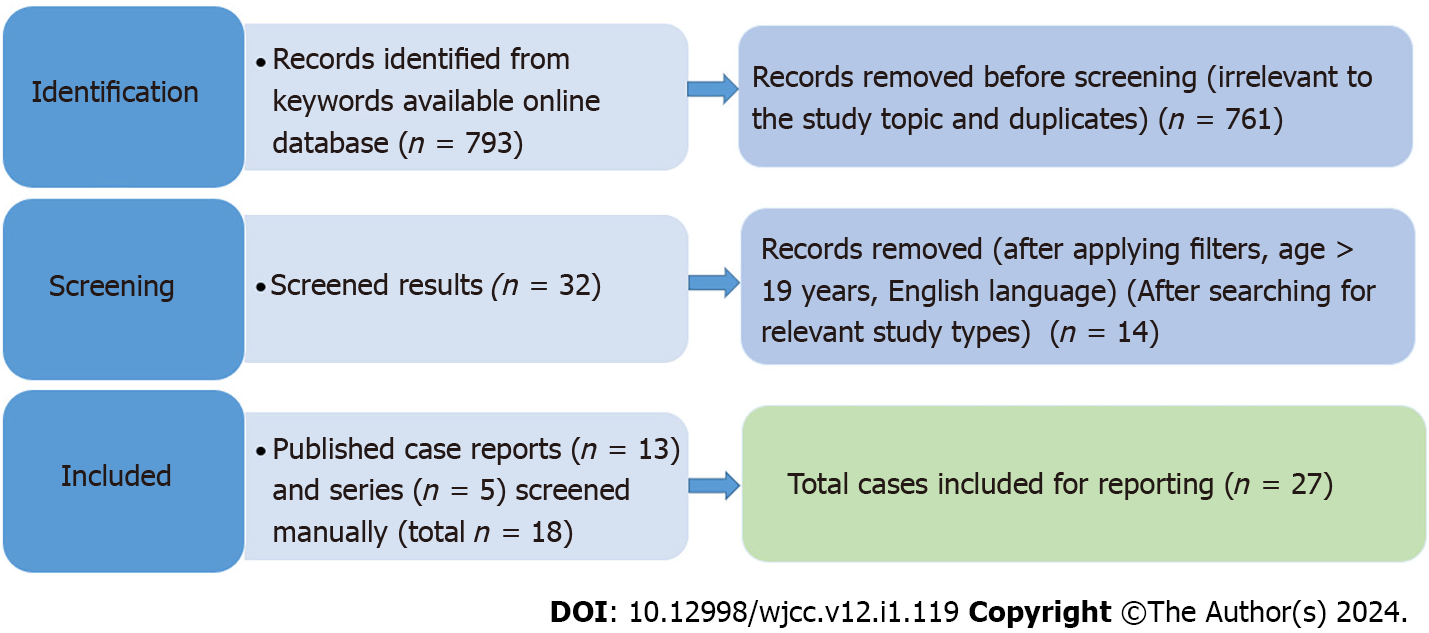 Figure 1 The preferred reporting items for systematic reviews and meta-analyses flow diagram of the selected literature.Table 1 Base-line parameters of patients developing “nasogastric tube syndrome”NGT: Nasogastric syndrome; DM: Diabetes mellitus; HTN: Hypertension; CKD: Chronic kidney disease; CAD: Coronary artery disease; AMS: Altered mental status; NA: Not available; COPD: Chronic obstructive pulmonary diseases; CVA: Cerebrovascular accident; TBI: Traumatic brain injury; GI: Gastrointestinal; AF: Atrial fibrillation.Table 2 Clinical course of patients with nasogastric syndrome1Proliferative interarytenoid granulation tissue and no abscess.NG: Nasogastric; B/L: Bilateral; NA: Not available; SOB: Shortness of breath; VC: Vocal cords; NGT: Nasogastric tube.Table 3 Clinical course of patients with nasogastric syndromeNG: Nasogastric; NGT: Nasogastric tube; NA: Not available; GI: Gastrointestinal.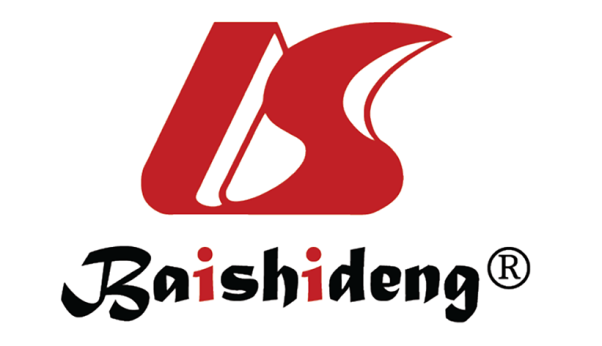 Published by Baishideng Publishing Group Inc7041 Koll Center Parkway, Suite 160, Pleasanton, CA 94566, USATelephone: +1-925-3991568E-mail: bpgoffice@wjgnet.comHelp Desk: https://www.f6publishing.com/helpdeskhttps://www.wjgnet.com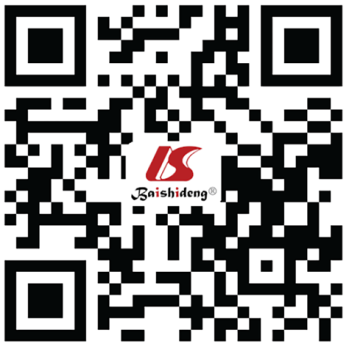 © 2024 Baishideng Publishing Group Inc. All rights reserved.Case numberRef.Year of publicationCountry of originNumber of casesAgeSexComorbiditiesImmunocompromisedIndication for NGT insertion1Sofferman and Hubbell[5]1981United States460FemaleCecal cancerNonePerioperative2Sofferman and Hubbell[5]1981United States474MaleNoneNoneCVA3Sofferman and Hubbell[5]1981United States434MaleNoneNoneSevere TBI4Sofferman and Hubbell[5]1981United States475FemaleOsler-Weber-Rendu disease, AnemiaNonePost-operative5Sofferman et al[6]1990United States428MaleDM, HTN, CKDYes (post-renal transplantation)Perioperative period6Sofferman et al[6]1990United States442MaleDM, HTN, CKD, CADYes (post-renal transplantation)Perioperative period7Sofferman et al[6]1990United States436MaleDM, CKDNoAMS8Sofferman et al[6]1990United States445FemaleDM, CKDYes (post-renal transplantation)Acute pancreatitis9Apostolakis et al[7]2001United States277MaleNoneNoToxic megacolon10Apostolakis et al[7]2001United States273MaleDM, HTN, COPDNoGI bleed11To et al[8]2001Hong Kong163MaleNANAPerioperative period12Nehru et al[9]2003Kuwait160MaleDM, HTNNoAcute stroke13Sanaka et al[10]2004Japan185MaleHTNNoGastrointestinal obstruction14Isozaki et al[11]2005Japan273MaleNANADementia15Isozaki et al[11]2005Japan277MaleNANAAcute stroke16Marcus et al[12]2006Israel172MaleNoneNoTraumatic brain injury17Vielva del Campo et al[13]2010Spain170FemaleDM, ParkinsonismNoAcute stroke18Kim et al[14]2015Korea186FemaleDM, HTN, ParkinsonismNASevere pneumonia with septic shock19Sano et al[15]2016Japan176MaleNoNoGI obstruction20Perera[16]2018Sri Lanka176FemaleNANAAcute stroke21Kanbayashi et al[17]2021Japan177MaleHTN, AFNoAcute stroke22Yildiz et al[18]2021Türkiye173MaleNANAPerioperative23Taira et al[19]2022Japan178MaleNoNAAMS24Cui et al[20]2023China165FemaleHTN, ParkinsonismNoCervical cord injury25Nihira et al[21]2023Japan186FemaleNoneNoAcute stroke26Paul et al[22]2023Qatar278FemaleDM, HTNNoPerioperative27Paul et al[22]2023Qatar279FemaleDM, CADNoAMSCase numberPresenting symptomsType of feed NGTDays after which symptoms developedSide of vocal cords involvedLaryngoscopyBiopsyCultureTherapeutic interventionsTracheostomyOutcomeSequalae1Voice change, throat painNG3B/LVocal cord edema, post cricoid abcessNoneNoneNG removal, steroids, antibioticsYesAliveRecovered in 7 d and discharged2Sore throat, stridorNG8B/LVocal cod edema, arytenoid edema, post cricoid ulcerationNoneNoneNG removalYesAliveRecovery in 14 d3Throat discomfort, aspiration,NG30B/LVocal cord edema and paralysis, postcricoid edema1NoneNG removal, gastrostomy placementYesAliveGastrostomy support required even after 12 wk follow up4Stridor, troat painNG9B/LVocal cord paralyis and arytenoid edemaNoneNoneRemoval of tubeYesAliveRecovered completely 15 d after tube removal5Stridor, throat painNG18B/LVocal cord edema and post cricoid ulcerNACoagulase positive staph aureusNGT removalYesAliveOne month after trach – VC mobile, but residual arytenoid edema6Throat pain, feverNG5Vocal cord edema and post cricoid ulcerNAStreptococcusNGT removalNoAlive7StridorNA16Vocal cord edema and post cricoid ulcerNANoneYesDied8Stridor, feverNGNAB/LB/L vocal cord edemaNACandida albicansNGT removalYesAlive54 d after – both VC recovered sufficient abductor mobility and decannulation done9StridorNG2B/LImpaired vocal cord abduction bilaterally. With edema. Postcricoid necrotic ulcer was noted, 1.5 cm in widthNoMixed bacterial growthNGT removalYesAliveNo recovery till 1 month10SOBNG2B/LIsolated and complete abductor dysfunction of his vocal cords. With edema. Postcricoid ulcerationNoMixed bacterial growthNGT removal, steroidsYesAliveDecannulated after 5 wk11Cough, sore throatNG9Left VC paralysisLeft arytenoid fold swollenNoNoneNGT removalNoAliveNone12IncidentalNG140LtLeft- inhibited abductor movementYesNoneNG removalYesAlivePersistent VC palsy13Stridor, SOBLong intestinal tube4B/LMild arytenoid edemaNoNoneRemoval of tubeYesAliveDecannulated after 3 wk14StridorNG730B/LB/L VC edemaNoNoneNANoDied15StridorNG75B/LB/L VC edemaNoNoneFrequent NG changesNoDied16Stridor, tachypnea, SOBNG30B/LRight VC paralysis, impaired left VC mobility, B/L edemaNoNoneNGT removal, steroidsNoAliveNone17Stridor, SOBNG35B/LBilateral arytenoid edemaNoNoneNGT removalYesYesDecannualted after 20 d18Stridor, desaturation, AMSNG15B/LImpaired abduction of the Vocal cordsNoNoneNGT removal, steroidsNoAliveNone19Stridor, throat pain, desaturationLong intestinal tube6B/LB/L arytenoid edemaNoNoneNGT removalYesAliveDecannulated after 4 wk20Stridor, throat pain, Respiratory distressNG14B/LBilateral vocal cord palsy with severely compromised airway.NoNoneNGT removal, steroidsYesAliveImproved after 4 wk21StridorNG14B/LB/L VC palsyNoNoneNGT removalNoAliveNone22Stridor, slurring of speech, sore throat, difficulty in swallowing, desaturationNG7B/LB/L vocal cord edemaNoNoneNGT removal, steroidsYesAliveA month to complete recovery23Wheezing, hoarsenessNasointestinal ileus tube3B/LLeft arytenoid edema and erythemaNoNoneTube removal, steroidsNoAliveNone24IncidentalNG15B/LSevere edemaNoNoneInhaled steroidsYesAliveDecannulated after 5 wk25StridorNG105B/LBL laryngeal edemaNoNoneNGT removalYesAliveNone26DesaturationNG180RtRt VC palsyNoNoneNeb steroidsNAAliveNone27StridorNG760RtRt VC palsyNoNoneNeb steroidsNAAliveNoneIndication for NGTNumber of patients, n (%)Acute stroke10 (37.04)Peri-operative period7 (25.93)Altered mental status4 (14.81)Gastrointestinal obstruction2 (7.41)Traumatic brain or spinal cord injury2 (7.41)GI bleed1 (3.7)Acute pancreatitis1 (3.7)Severe pneumonia with septic shock1 (3.7)Toxic megacolon1 (3.7)Presenting symptomsPresenting symptomsStridor17 (62.96)Sore throat/throat pain7 (25.93)Shortness of breath4 (14.8)Desaturation3 (11.11)Speech disturbance4 (14.8)Swallowing difficulty3 (11.11)Cough1 (3.7)Altered sensorium1 (3.7)Incidental2 (7.41)Type of feed NGTType of feed NGTNasogastric23 (85.19)Long intestinal tube1 (3.7)Naso-intestinal ileus tube2 (7.41)NA1 (3.7)Vocal cord involvedVocal cord involvedBilateral21 (77.78)Left2 (7.41)Right2 (7.41)Therapeutic interventionsTherapeutic interventionsTube removal21 (77.78)Systemic steroids7 (25.93)Inhalational steroids4 (14.81)Frequent change of nasogastric tube1 (3.7)Tracheostomy procedureTracheostomy procedureYes17 (62.96)No8 (29.63)NA2 (7.41)Final outcomeFinal outcomeAlive23 (85.19)Dead3 (11.11)NA1 (3.7)Reported sequelae of NGT syndromeReported sequelae of NGT syndromeImproved after 3 wk4 (14.81)Improved after 4 wk2 (7.41)Partial improvement after 4 wk1 (3.7)Improved after 5 wk2 (7.41)Improved after 8 wk2 (7.41)No recovery till 4 wk1 (3.7)Persistent vocal cord palsy2 (7.41)None reported8 (29.63)